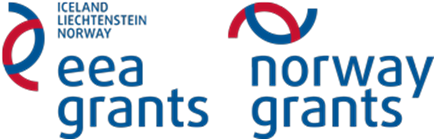 BIOLOGY, CHEMISTRYTask1 Tasks for group “Reporters”.  Aim:  Creating a booklet with the purpose of attracting more people, who like to enjoy the nature and rest, to Lahemaa.Integrated subjects: biology, chemistry, native language.Equipment: paper, voice recorder, camera/smartphone, laptop.Instructions: Your group has to make booklet which invites people to visit Lahemaa. For this purpose take pictures of the most attractive places, interesting plants, animals and natural objects. Interview some people who you meet. Think of your own questions for the interview. Try to make a poem about Lahemaa. Think, what else can be done to attract to Lahemaa more people who love nature and rest. Design the booklet.Good luck in work! 